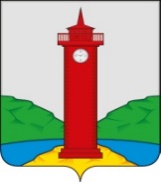 РОССИЙСКАЯ ФЕДЕРАЦИЯ
САМАРСКАЯ ОБЛАСТЬМУНИЦИПАЛЬНЫЙ РАЙОН ВолжскийСОБРАНИЕ ПРЕДСТАВИТЕЛЕЙ СЕЛЬСКОГО ПОСЕЛЕНИЯ КУРУМОЧТРЕТЬЕГО СОЗЫВА РЕШЕНИЕот «14» февраля 2020г                                                      № 252/70О ежегодном отчете Главы сельского поселения Курумоч муниципального района Волжский Самарской области о результатах деятельности Администрации сельского поселения Курумоч муниципального района Волжский Самарской области за 2019 годВ соответствии с Федеральным законом от 06.10.2003 года № 131-ФЗ «Об общих принципах организации местного самоуправления в Российской Федерации», руководствуясь Уставом муниципального района Волжский Самарской области, заслушав ежегодный отчет Главы сельского поселения Курумоч муниципального района Волжский Самарской области о результатах деятельности Администрации сельского поселения Курумоч муниципального района Волжский, Собрание Представителей Волжского района Самарской области РЕШИЛО:Ежегодный отчет Главы сельского поселения Курумоч муниципального района Волжский Самарской области о результатах деятельности Администрации сельского поселения Курумоч муниципального района Волжский Самарской области за 2019 год принять к сведению (прилагается).Признать удовлетворительно деятельность Администрации сельского поселения Курумоч муниципального района Волжский Самарской области за 2019 год.    3.  Настоящее решение вступает в силу с момента его подписания.    4. Опубликовать настоящее Решение в ежемесячном информационном вестнике «Вести сельского поселения Курумоч» и на официальном информационном сайте Администрации сельского поселения Курумоч http://sp-kurumoch.ru .Глава сельского поселения Курумоч 			О.Л. Катынский Председатель Собрания представителей			Л.В. Богословская сельского поселения КурумочКулешевская  3021917ПРИЛОЖЕНИЕ                                                                     к Решению Собрания Представителей                                                                 сельского поселения Курумоч муниципального района Волжский Самарской области                                                                                 от  14.02.2020г № 252/70ЕЖЕГОДНЫЙ ОТЧЕТГЛАВЫ СЕЛЬСКОГО ПОСЕЛЕНИЯ   КУРУМОЧ МУНИЦИПАЛЬНОГО РАЙОНА ВОЛЖСКИЙ САМАРСКОЙ ОБЛАСТИ О РЕЗУЛЬТАТАХ ДЕЯТЕЛЬНОСТИ АДМИНИСТРАЦИИ   СЕЛЬСКОГО ПОСЕЛЕНИЯ   КУРУМОЧ МУНИЦИПАЛЬНОГО РАЙОНА ВОЛЖСКИЙ САМАРСКОЙ ОБЛАСТИ ЗА 2019 ГОДУважаемые депутаты, работники бюджетных и муниципальных учреждений и жители поселения!В соответствии с требованиями Федерального закона «Об общих принципах организации местного самоуправления в РФ», руководствуясь Уставом сельского  поселения, выношу на Ваше рассмотрение, обсуждение и оценку отчет Главы сельского  поселения Курумоч   о проделанной работе за 2019 год.      	Полномочия органов местного самоуправления поселения осуществлялись путем организации повседневной работы администрации поселения, подготовки нормативных документов, проведения встреч с жителями поселения, осуществления личного приема граждан Главой поселения и муниципальными служащими, рассмотрения письменных и устных обращений. Обязательным условием эффективной работы является максимальная открытость деятельности Администрации, достоверность и доступность информации.  	Собрание представителей сельского поселения Курумоч состоит из 10 депутатов и осуществляет свои полномочия  под руководством председателя -  Богословской Любови Владимировны. Депутаты осуществляют полномочия на непостоянной основе. Представительный орган Депутаты Собрания представителей работают строго в соответствии с нормативными актами, регламентирующими его деятельность.  Деятельность по формированию и созданию нормативной правовой базы в соответствии с федеральным и региональным законодательством происходит на  заседаниях Собрания представителей.   Проекты нормативно-правовых актов последних лет отличаются качеством подготовки их. Одним из оснований для такого вывода может служить количество актов прокурорского реагирования. В 2019 году мы получили лишь 1 протест прокуратуры.  В 2019 году Собранием представителей проведено 15 заседаний, принято 56 Решений, проведено 10 публичных слушаний.  За данный период депутаты Собрания представителей активно принимали участие во всех мероприятиях, которые проходили на территории муниципального района Волжский  и сельского поселения.  9 из 10 депутатов являются членами партии Единая Россия, 1 депутат является ее сторонником. С чувством ответственности могу сказать, что депутатский корпус третьего созыва – работоспособный, активный, вникающий во все проблемы, решающий часть из них и чувствующий ответственность перед избирателями. Я благодарю всех депутатов за вашу активную жизненную позицию, за   стремление изменить жизнь своих земляков в лучшую сторону, за ответственное  отношение к своим обязанностям, за то, что вы с честью исполняете свои депутатские полномочия. 80% действующих депутатов выразили готовность баллотироваться на выборах, которые состоятся  в сентябре 2020 года.     	На территории поселения осуществляют деятельность 4 первичных отделения местного отделения партии Единая Россия.  Единороссы вносят свои конструктивные предложения и принимают активное участие как в проведении праздничных и памятных  мероприятиях  таких как: проводы зимы - Масленица;  День села,  День Защиты Детей, День Конституции, День народного Единства, День Победы,  так и контрольных мероприятиях. Первичными ячейками партии были   организованы и проводились рейды   с участием депутатов,   представителей общественных  организаций   в акции  «Террористическая готовность объектов с массовым пребыванием людей к Новому году», контроль за реализацией проекта устройство   площадки для занятий стрит - воркаутом в рамках  благоустройства общественных территорий по государственной программе «Комфортная городская среда»,  проведен рейд по аптечным сетям с целью проверки цен на медицинские маски и противовирусные препараты; принимали участие в   реализации партийного проекта "Народный контроль"по  мониторингу продажи бестабачных смесей - запрещенных снюсов  в торговых точках нашего поселения, на сегодняшний день партийцы активно включились   в Партийный проект «Историческая память», взяв шефство над участниками и инвалидами войны .    	В мае 2018 года Президент Российской Федерации подписал Майский указ, который включает в себя 12 национальных  проектов. В соответствии с Указом мы скорректировали наши программы, планы мероприятий, которые стали неотъемлемой частью реализации нацпроектов. Для поселения это новые возможности, которые мы можем  использовать, так как на эти цели предусмотрен серьезный финансовый ресурс.  Среди наиболее востребованных направлений: демография, здравоохранение, реконструкция автомобильных дорог, формирование комфортной городской среды.  Результаты реализации национальных проектов уже в 2019 году   стали большим и долгожданным праздником для наших жителей, и я их озвучу далее.     С этого года реализуется новое направление - инициативное бюджетирование, которое предполагает вовлечение граждан в реализацию проектов, направленных на решение задач местного значения. Во всех государственных программах обязательным является наличие как минимум 5 % софинансирования граждан. И это очень важный момент, ведь судьбу своего двора, улицы, села  должны решать сами граждане.  Для того чтобы и дальше обеспечивать потребности и потенциал наших жителей, структурных подразделений,  учреждений и бизнес сообществ  необходимо целенаправленно  работать  с бюджетом. Главным инструментом реализации полномочий сельского  поселения Курумоч   в части проведения социальной, финансовой и инвестиционной политики является бюджет. Доходная часть бюджета сельского  поселения Курумоч   в 2019 году составила 48 млн. 993  тыс. рублей, что ниже планового показателя    на 8 млн. 913 тыс.  руб.  и на 263,22 тыс. уровня прошлого года.  Из  общей суммы доходов- 33 млн. 067 тыс. рублей  или 67%  это  собственные доходы   из них: земельный налог с физических лиц составил  8 млн. 569 тыс. руб. по сравнению с 2018 годом произошло увеличение на 533 тыс. руб. в результате    федеральные налоговые льготы      с одной  стороны снимают  финансовое бремя с граждан,  а с другой стороны  орган местного самоуправления Администрация сельского поселения Курумоч  недополучил  по земельному налогу физических лиц в бюджет  956 тыс. руб.   так как к  1 951 участку были применены налоговые льготы; земельный налог с юридических лиц составил  9 млн. 664 тыс. руб., снижение по сравнению с 2018 года составило на 2 млн. 890 тыс.руб. данным обстоятельствам способствовало проведение юридическими  лицами  судебной процедуры по оспариванию кадастровой стоимости  земельных участков, что в свою  очередь    привело  к существенному снижению кадастровой стоимости земельных участков. Так по сведениям полученным из  налоговой инспекции в 2018 году в результате снижения кадастровой стоимости не  дополучено     5  млн. 591 тыс. руб. суммы налога.  В 2019 году юридические лица продолжали  активно проводить данную процедуру, не смотря на принимаемые   Администрацией сельского поселения Курумоч   меры реагирования и недопущения значительного снижения кадастровой стоимости, а именно  по каждому объекту заказывали  независимую экспертизу, представляли  интересы в суде (стоимость 1 экспертизы от 25-30 тыс.рублей, в месяц поступает до 5 заявлений в суд от юридических лиц, что также  является серьезным  финансовым бременем) кадастровая стоимость объектов недвижимости в судебном порядке снижалась; налог на имущество составил  3 млн. 177 тыс. руб., что на 382 тыс. руб. больше чем в 2018 году  7 млн. 064 тыс. рублей  составил налог на доходы физических лиц, снижение   917 тыс. 710 руб. произошло   снижение  поступлений по налогу на доходы физических лиц (далее  - НДФЛ) , которые  с 2016 года снизились  более чем на 3 млн. руб.. Ситуация вызвана  ухудшением хозяйственно - финансового положения многих организаций, сокращением доходов работников, так например, значительно  сократились объемы  производства,  количество сотрудников и уровня заработной платы    крупного  завода «Авиакор Евро-Железобетон», предприятие практически не осуществляет деятельность.  Еще одной причиной снижения НДФЛ является возврат гражданам   из бюджета  части уплаченных в виде НДФЛ налогов3 млн. 912 тыс. рублей      составили доходы от уплаты акцизов на топливо, это на  460 тыс. руб. больше предыдущего  периода. 681,602 тыс. руб. доходы от использования имущества, что на 303, 34 тыс. меньше чем в 2018 году.  Перечисленные факторы снижения налоговых поступлений носят объективный характер (независимый от эффективности деятельности администрации сельского поселения Курумоч) и  приводят к  выпадающим доходам без выработанного механизма их компенсации. По итогам деятельности имеется кредиторская задолженность в сумме 6 530,00  тыс.руб. в том числе это  задолженность структурных подразделений  МБУК «Центр культуры» -1 350,00 тыс. руб., МБУ  «Сельское поселение Курумоч» -4 830,00 тыс. руб.     Общая задолженность перед поставщиками услуг и товаров -3 892,00 тыс.руб. общая  задолженность по налогам и сборам – 2 288,00 тыс.руб.. В настоящее время совместно с Главой района Е.А.Макридиным  проводится анализ  ситуации    с целью  решения вопроса сбалансированности доходной части.      Расходы в прошедшем году составили 49 млн. 629   тыс. рублей, 20 5 расходы на ЖКХ, 13 % расходы на содержание культуры, 67 % расходы на программные мероприятия.  Деятельность Администрации сельского поселения КурумочДеятельность администрации поселения не возможна без решения проблем наших жителей, поэтому работа с населением остается приоритетным направлением:Администрация сельского поселения Курумоч исполняла функции по рассмотрению обращений граждан.  За  отчетный   период поступило письменных обращений граждан 183     против 164, что на 11 % больше прошлого года.           Если провести анализ по тематике обращений, то по-прежнему лидирующее положение занимают обращения, связанные с землепользованием (удельная доля 79%), увеличилось и  их количество по сравнению с прошлым годом на 26%. Учитывая социальную значимость обращения и с целью объективного и всестороннего рассмотрения обращений большинство из них рассматриваются комиссионно с выездом на место. К этой работе привлекаются все заинтересованные лица, участвует и сам заявитель.  Большинство обращений поступают в устной форме в ходе личного приема граждан. Организация личного приема граждан является одной из наиболее эффективных форм взаимодействия с населением.    Наша работа – это, прежде всего, работа для жителей и с жителями. Именно вы позволяете формировать наши текущие и перспективные планы развития поселения. Отдельно хочу остановиться на открытости власти. Ваши обращения к нам мы не расцениваем как жалобы, а как  форма диалога, когда возможно  моментально получать обратную связь, решать конкретные проблемы без промедления, без отписок.  Как узнавать о запросах, потребностях граждан? Здесь не переоценить роль социальных коммуникаций. Большая часть вопросов, с которыми обращаются наши жители через социальные сети – это вопросы местного значения. Актуальность этого общения очень велика. Администрация сельского поселения Курумоч имеет свой аккаунт в сети Твиттер, где так же освещает главные и значимые мероприятия, позволяет оперативно рассматривать обращения граждан, информировать об их исполнении что так же позволяет  вовремя корректировать наши действия.Главой  сельского поселения   Курумоч  утверждено 600 организационно - распорядительных  документов, в их числе:Постановлений  - 620;Распоряжений  по  основным  вопросам  деятельности  - 31.    Выдано  справок - 4764 шт.      Совершено    нотариальных действий -344,   от исполнения которых  поступило в бюджет   - 38 тысячи 280 руб. государственной пошлины. Каждое четвертое нотариальное действие совершено с выездом на дом  граждан, каждое второе освобождается от уплаты государственной пошлины частично или полностью.          Администрацией сельского поселения Курумоч  и структурным подразделением МБУ «Сельское поселение Курумоч» оказано населению 6580 муниципальных услуг.  МФЦ   Большим удобством для населения  является открытое  рабочее место специалиста Многофункционального центра предоставления государственных и муниципальных услуг (МФЦ), который  на постоянной основе   ведет прием граждан. МФЦ облегчает гражданам работу по получению документов. К специалисту  МФЦ  Апанасовой Людмиле Владимировне обратилось 10 161 граждан, что на 3 033 обратившихся больше чем в 2018 году, предоставлено услуг всего - 15 098 , принято 5 752  заявления, было выдано  результатов -4 463,получили консультацию 4 883 человека, что в два раза превышает уровень прошлого года. Земельный фонд  Общая площадь сельского поселения – 8 000 га.   В настоящее время заканчиваются работы по установке границ сельского поселения, на разработку и корректировку генерального плана Министерством строительства в бюджет поселения выделена субсидия в размере 1 052,55 тыс.рублей, софинансирование из средств бюджета поселения составило 268 тыс.рублей.    В поселке Власть труда в мае 2019 года выявлен объект археологического наследия селище Озеро Белое российские  археологи  вели раскопки раннесредневекового поселения. Они обнаружили каменные орудия, развалы сосудов, керамическое пряслице и фрагмент бронзового браслета. Два года назад на этой территории уже находили фрагменты лепных сосудов и кости животных, железный рыболовный крючок, глиняное лепное биконическое пряслице. На данной территории введен режим использования земельного участка, в границах которого располагается объект археологического наследия. Археологический материал позволяет отнести раскопки к кругу памятников заключительного этапа бронзового века. Датируется комплекс предположительно последней четвертью II века   тыс.до н.э.Население    Муниципальное образование живет и развивается стабильно. По состоянию на 01.01.2019  численность населения сельского поселения Курумоч составляет 7905 человек.По возрастному  составу самую многочисленную группу населения составляет  население   трудоспособного  возраста  - 4437 человек (или 56 %   общей  численности). Детей всех возрастов -  22 % в общей  структуре населения, 1404 человека являются пенсионерами, что составляет 22 % в общей доле населения. В 2019 году прирост населения увеличился лишь за счет миграции, большей частью на нашу территорию прибывает население трудоспособного возраста, население с детьми. К сожалению, естественный прироста населения не было, убыль  населения составила (- 26 человек), т.е. смертность превысила рождаемость, умерло 94 человек, родилось 66 малышей (на 10 новорожденных больше прошлого года).   Администрацией сельского поселения Курумоч была продолжена начатая в 2018 году    работа по    вручению   молодым семьям документов на собственные земельные участки, мерою восемь соток. Это стало возможным благодаря сложной и многодневной работе  специалистов Администрации сельского поселения Курумоч. В 2019 году 47 молодых семей стали счастливыми обладателями земельных участков, за два года 167 курумоченских молодых  семей получили такую значимую поддержку от Администрации .На территории сельского поселения Курумоч проживают:50 многодетных  семей, в которых  воспитывается -162  ребенка;Участники и инвалиды ВОВ – 5 человека;Ветераны ВОВ -  24 ;Участники блокады Ленинграда - 1человек;Узники концлагерей -1 человек;Участники ликвидации последствий Чернобыльской АЭС -  6  человек;Участники военных действий в Афганистане - 10  человек;Участники военных действий в Чеченской республике - 24    человек.   В соответствии с положениями Закона Самарской области от 07.12.2009 года №138-ГД «Об участии граждан в охране общественного порядка на территории Самарской области» на территории сельского поселения Курумоч продолжает работать добровольная народная дружина по охране общественного порядка, внесенная в региональный реестр народных дружин. В ДНД сельского поселения Курумоч состоят 13 человек.   Сотрудники ДНД постоянно  привлекаются к патрулированию на культурно-массовых, спортивных и иных  мероприятий местного, районного и областного уровня.  Во время патрулирования совместно с сотрудниками полиции члены ДНД участвуют в проведении профилактических бесед с гражданами. На содержание ДНД затрачено 390,97 тыс.руб.Волонтёры «серебряного» возраста   Одна из лучших примет сегодняшнего дня. В 2018 году началось и в 2019 году получило широкое движение и у нас в селе. Волонтерскую деятельность активно ведут  Селейкина Любовь Григорьевна и Дылина Валентина Ивановна. Эти женщины реализуются через добрые дела, помощь одиноким и больным людям. Для них это уже больше чем увлечение, это смысл жизни.Общество инвалидов  Активное участие в общественной жизни села принимает общество инвалидов.   Председатель   общества инвалидов Афанасова Анастасия Михайловна знакома с проблемами инвалидов.  Главными целями организации является    достижение инвалидами равных с другими гражданами возможностей участия во всех сферах жизни. Члены общества участвуют в политических, культурно-массовых, спортивных мероприятиях не только села, но и района. Благодаря тесному взаимодействию с администрацией наши инвалиды Военно - учетный стол  К отдельным государственным полномочиям, переданным органам местного самоуправления федеральными законами, относится ведение воинского учета граждан, пребывающих в запасе.    Объем средств, направленных в поселение в виде субвенций   из федерального бюджета предусмотренных на выполнение государственных полномочий (ВУС) на 2019  год, составил 224,100 тыс. рублейНа 01.01.2020 года на воинском учете в администрации поселения состоят:Всего - 1566   человека, из них:Офицеры -  78   человека;Солдаты и сержанты -  1348   человека;Допризывная молодежь и призывники -  140   человек.Количество призывников, приступивших  к срочной службе в рядах Российской Армии в 2019 году значительно увеличилось и составило 11 человек.Благоустройство  Благоустройство территории поселения в 2019 году входило в число приоритетных задач Администрации поселения.    В целом на решение вопросов благоустройства населенных пунктов нашего поселения израсходовано 9  млн. 942  тыс. рублей, или  20 % собственных бюджетных средств.   Основными мероприятиями по благоустройству были: содержание уличного освещения составило    3  580 тыс.руб.замена лампочек, светильников  на сумму           318  тыс.руб.зимнее содержание дорог (расчистка, обработка тротуаров песком и солью)  на сумму   600    тыс.рублей;вывоз мусора, снега    на сумму  120  тыс.рублей;ликвидация несанкционированных свалок  на сумму  288 тыс.рублей;ямочный ремонт автом-х дорог поселения на сумму   966,6           тыс.рублей;    приобретение и установка дорожных знаков, дорожная разметка  на сумму  876  тыс.рублей;благоустройство мест массового отдыха   на сумму 500    тыс.рублей;летнее содержание дорог, побелка бордюров   на сумму  400     тыс.рублей;содержание кладбища  на сумму  6  тыс.рублей;спил, обрезка, выкорчевка деревьев, вывоз листвы   на сумму  410 тыс.рублей;отлов бродячих животных» на сумму  100 тыс.рублей, отловлено 65 безнадзорных животных;уборка и ремонт  детских площадок- 420  тысяч рублей;акарицидные обработки мест массового пребывания и отдыха граждан, территории парков, скверов и кладбищ (дезинсекция, дератизация)-180 тыс.руб.;покос травы-550 тыс.рубНа цели благоустройства  из местного бюджета направляется немало средств. Конечно же, внутренних источников финансирования не хватает, и Администрация поселения постоянно пытается найти внешние источники, участвуя в различных программах регионального и федерального масштабов.   В результате участия администрации сельского поселения Курумоч в государственной программе Самарской области «Поддержка инициатив населения муниципальных образований Самаркой области». Общественный проект  «Устройство военно-патриотической площадки «Зарница» по ул. Жигулевской» выиграл 1 млн.рублей. Общая стоимость проекта составила 1740 тыс. рублей. От предпринимателей поступили денежные средства в сумме  200 тысяч рублей. Хочу от имени всего населения поблагодарить Агеева Алексея, Калашникова Игор,  Данилова Владимир  и Сивакову Оксану, Саркисян Арминака, ООО «Норман.. Средства Администрации составили  470 тыс. рублей.  Огромный трудовой вклад оказали наши жители.  Под открытым небом   выставлена военная техника.  На аллее, ведущей к детской  военно-патриотической  площадке  «Зарница»,  установлено восемь информационных пилонов. В завершении комплекса  установлена детская игровая площадка,  игровые элементы горки, качалка и другие  выполнены в виде макетов военной техники: танка, самолета, пушки, вертолета, военного штаба.   Установка детской  военно-патриотической  площадки «Зарница» позволила закончить  созданный архитектурный ансамбль Сквера Победы, станет местом    проведение культурно-массовых мероприятий,  патриотического  воспитания и гражданского становления подрастающего поколения.  Символично и то, что создание  объекта приурочено к 75 летию Победы.  В 2020 году планируется   продолжить  обустройство детской игровой площадки в соответствии с ГОСТом путем устройства ударопоглощающего  покрытия в целях избежания чрезвычайных ситуаций, связанных с  детским травматизмом.   С началом зимы хозяйственным способом  в  поселке Власть труда установлена хоккейная коробка, залит  лед. Большую помощь оказывают инициативные жители села, начиная с подготовительных работ по расчистке  территории  до заливки льда и расчистки снега.   Когда мы говорим о росте инвестиций в первую очередь нас волнуют инвестиции  в человека. В домах наших жителей должно быть тепло и чистая вода, дороги отремонтированы,  транспорт работать по расписанию, улицы, парки, скверы - благоустроены. Деятельное внимание к этим вопросам и формирует качество жизни людей. Над решением этих задач администрация сельского поселения Курумоч и руководители предприятий и служб  работают в ежедневном режиме.Жилой фонд  На балансе администрации поселения состоит жилищный муниципальный фонд в количестве 108 квартир. В 2019 году построено и введено в эксплуатацию гражданами 89 индивидуальных жилых домов, общей площадью 13 365 кв.м. На территории железнодорожной станции 3 дома признаны аварийными, подлежат расселению  75  человек.  Под влиянием внешних факторов дома имеют большой  физического износа. Администрация поселения и жители станции Курумоч  находимся в ожидании реализации  муниципальной адресной  программы «Переселение граждан из аварийного жилищного фонда.    Деятельность муниципального унитарного предприятия ЖКХ  руководитель Елизаров Игорь Викторович   Обеспечением населения водой, организацией водоотведения, благоустройством населенных пунктов, организацией уличного освещения на территории поселения занимается МУП ЖКХ «Сельское поселение Курумоч» (директор Елизаров Игорь Викторович). За 2019 год оказано услуг на сумму 56  млн. 560  тыс.руб.    Выработано питьевой воды на сумму 16 млн. 285 тыс.руб.   Принято сточных вод на сумму 10 млн.242 тыс.руб.   Вывезено ТКО -2 563 тонны., на сумму 12 339  тыс.руб.    Проведены ремонтные работы по содержанию жилого фонда (внутренние системы теплоснабжения, канализации, электроснабжения). Выполнены мероприятия по подготовке многоквартирных домов с. Курумоч к работе в осенне-зимний период 2019-2020 г.г. на сумму 750 тыс. руб. Выполнены работы по замене днища водяного резервуара V = 200 м3 на сумму451 351 тыс. руб.   Выполнены работы по монтажу уровнемера на распределительных водяныхрезервуарах с. Курумоч на сумму 200 тыс. руб.На 2020 г. запланировано:1. Мероприятия по подготовке многоквартирных домов с. Курумоч к работе восенне-зимний период 2020-2021 г.г. на сумму 930 тыс. руб.2. Мероприятия по подготовке инженерных сетей и сооружений водоснабжения и водоотведения на сумму 1405 тыс. руб.3. Мероприятия по выполнению работ по реконструкции канализационной сети ул. Юбилейная на сумму 230 тыс. руб.4. Мероприятия по выполнению работ по изготовлению и установке стального резервуара V = 300 м3 на водозаборе № 2 на сумму 2700 тыс. руб. По прежнему остаются не решенные вопросы  по жизненно важным объектам:  -проектирование и строительство новых водопроводных сооружений на сумму 60 млн. руб.- проектирование и строительство новых очистных сооружений на сумму 40 млн.руб. Степень износа канализационных сетей  и оборудования очистных сооружений (75%). Эксплуатируются более 50 лет.  Задолженность населения за потребленные коммунальные услуги    только перед МУП ЖКХ составляет – 4 902 тыс. рублей.  Благодаря  работе  комиссии  по работе с задолженностью населения за коммунальные услуги в 2019 году снизилось на 1млн 59 тыс.руб.  Кроме того, задолженность Управляющей компании  « Коммунальная система» - 4  млн. 716 тыс.руб., «Коммунальные системы»- 8 млн. 418 тыс.руб. Следует всем вдуматься в эти цифры. За истекший год задолжность  управляющих компаний перед МУП ЖКХ  не снизилась.Деятельность в отношении дорог местного значения    Улично - дорожная сеть - важнейший элемент инфраструктуры любого населенного пункта. Ежегодно увеличивается общая протяженность дорог местного значения за счет образования новых улиц, но они имеют  грунтовое покрытии.   Данные мероприятия являются дорогостоящими и их исполнение средствами бюджета сельского поселения Курумоч не возможно. В рамках реализации  приоритетного национального проекта «Безопасные и качественные автомобильные дороги» в  2019 году бюджету сельского поселения Курумоч   была  предоставлена    субсидия в размере 10 млн.250 тыс.руб. и проведен  ремонт  дорог по улицам Жигулевская, протяженностью 340 м, Малая Московская -700 м, участок дороги до больницы по улице пр. Ленина -390 м.  Ежегодно нами направляются заявки в УГЖКХ муниципального района Волжский с Перечнем   автомобильных дорог  общего пользования местного значения сельского поселения Курумоч, находящихся в неудовлетворительном состоянии на которых требуется проведение капитального ремонта. Это по прежнему остаются дороги в   пос. Власть труда по улицам ул. Школьная (протяженность 1000 м), ул. Луговая -1260 м-,  в селе Курумоч   ул. Молодежная (1500 м),  необходимо строительство дорог по улицам    ул. Горная (280 м), ул. Самарская (340 м), ул. Степная (240 м).  М.Горького (980 м),   Советская  (340 м), Садовая (700 м.).     Тема чистоты на территории населённых пунктов очень  актуальна сегодня. В отношении нарушителей санитарного порядка составлялись   протоколы. Штрафы хотя и не сильно бьют по карману нарушителя, но оказывают сильное моральное воздействие.    Хочется выразить слова благодарности людям, чей вклад помогает стать нашему селу краше и ухоженее: большую помощь в благоустройстве оказывает  Садовый центр Веры Глуховой. Для озеления сквера Победы были предоставлены ели и рябины, для озеленения территории у нового детского сада саженцы перминдальоно тополя. Индивидуальный предприниматель Платонов Вячеслав ежегодно безвозмездно передает  рассаду  однолетних цветов. Администрация с  большой благодарностью относится к тем гражданам индивидуальных и многоквартирных домов, которые благоустраивают прилежащие к домам территории, не жалея при этом сил, времени и средств. На празднике Проводы зимы всех жителей, которые победили в конкурсе по благоустройству в летний период и всех кто принял участие в зимнем украшении села наградим благодарственными письмами  и ценными подарками. Памятная доска «Дом образцового содержания» будет вручена жильцам домов по проспект Ленина №28 и №36, жильцам домов по улице Мира №2 и № 3. Волонтерами, жителями  нашего  Грыжановым  Валерием, Адамовым Александром,   Силиным Дмитрием была начата расчистка русла и берегов реки Курумка,  22 августа 2019 года Акция «Родина-Родник»  была поддержана  волонтерами «серебряного возраста», членами партии Единая Россия, молодежью, выпускниками средней школы, работниками бюджетных организаций и проведен масштабный субботник.  Спасибо ВСЕМ кто   оказался не равнодушен.  Выражаем  благодарность жителям,  предоставившим технику Козлову Алексею, Киселькову Федору, Колесову Максиму.  Работы по выкорчевки и обрезки кленов, расчистке берегов будут продолжены и в этом году. У Администрации сельского поселения Курумоч есть намерения оформить три  земельных  участка (в районе мостика, где была игровая площадка, в районе мостика на ул.Рабочую, и в районе озера)   в постоянное бессрочное пользования с целью дальнейшего участия в программе благоустройство в рамках государственной программы «Комплексное развитие сельских  территорий» и обустройства  набережной реки спортивными и игровыми площадками, зонами семейного  отдыха, что в свою очередь     позволит обеспечить жителей нижней части села условиями для комфортного проживания путем значительного, комплексного улучшения внешнего вида нашего села.   Завершая тему благоустройства несколько слов скажу о вопросах, связанных со сбором твердых коммунальных отходов. Большая работа проведена специалистами администрации по актуализации клиентской базы, решения вопроса с задвоенными, затроенными счетами по работе с физическими лицами. Благодарность специалистам паспортного стола Домницкой О.С., Козловой В.И.На сегодняшний день эта работа нормализована. При переходе на новую систему обращения с ТКО специалистом велась большая работа по заключению договоров с субъектами малого и среднего бизнеса, предприятиями. На начало 2020 года  ООО «Экостройресус», являющейся перевозчиком заменены  контейнеры, отремонтированы контейнерные площадки, производится вывоз ТКО, жалоб от населения нет.  Газовое хозяйство руководитель Караван Владимир Алексеевич На территории поселения работает аварийная бригада СВГК. Аварийные ситуации  на линейных объектах устранялись оперативно.     ПСЧ-159 руководитель Немоляев Николай Викторович  Пожарно-спасательная часть №159 (ПСЧ №159) входит в состав ПСО №46. Подразделение пожарной части создано в 1996 году.  На вооружении состоит 2 пожарных автомобиля основного назначения, в штате 16 чел. Кроме того часть оказывает большую помощь летом  в благоустройстве и содержанию фонтана в парке.  МУП Тепло  руководитель Сахарнов Александр Анатольевич  Котельная с.Курумоч предназначена для выработки тепловой энергии на теплоснабжение и ГВС всего поселка и является единственным источником по выработке тепловой энергии. Абонентами котельной являются 43 многоквартирных жилых дома, 44 абонента частного жилого фонда и  27 объектов соцкультбыта, 3 детских сада, средняя общеобразовательная школа, школа искусств, отделение больницы, дом культуры, пожарно спасательная часть и здания администрации. В 2019 году котельной с.Курумоч было выработано 25500 Гкал из них 23600 Гкал было отдано абонентам. Были проведены ремонтные работы по замене и изоляции тепловой сети в количестве 500м по адресам пр. Ленина 12-18, пр. Ленина 33-35, ул. Гаражная 1-3. Ремонт изоляции на территории д/садов, частичный ремонт изоляции и тепловых сетей по ул. Победы.   Общественная баня  На территории поселения работает общественная баня.  Мы сохранили и предоставляем все льготы  жителям на помывку.   АвтотранспортПассажирскими перевозками занимаются индивидуальные предприниматели. По территории поселения для перевозки пассажиров с интервалом 20 минут проходит местный автобусный маршрут «Курумоч - Самара», проходящий через ж/д станцию Курумоч. По расписанию маршрут проходит и через п. Власть Труда.   Фонд  капитального  ремонта Обращаю ваше внимание на то, что очередность проведения капитального ремонта определяется с учетом уровня собираемости взносов по многоквартирному дому. В случае, если собираемость за оплату капитального ремонта 97%, то дом будет включен в программу капитального ремонта в этом году. Не смотря на то что имеются многоквартирные дома по адресам:  по ул.Гаражная, дом №2  (97,32%),  ул. Гаражная, дом №3  (107,75 %), пр.Ленина, дом 5 (90%), пр.Ленина, дом 7 (91,7%), Мира,д.8 (97,7%),где собираемость стабильно имеет высокий    %, в план проведения ремонтных работ в прошедшем году включены не были.Меры социальной поддержки  руководитель Тарасова Ольга Николаевна Реализацией государственной политики в сфере социального обслуживания пожилых граждан  и инвалидов   занимается  Отделение социального обслуживания на дому сельского поселения Курумоч, которое  является структурным подразделением Автономной некоммерческой организации «Центр социального обслуживания населения Поволжского округа», основной вид деятельности оказание социального обслуживания на дому пенсионерам и инвалидам.В отделении социального обслуживания на дому с.п. Курумоч работает 12 социальных работников, 1 зав.отделением. В 2019г. в отделении находились на обслуживании 140 получателей соц.услуг, из них:Вдовы УВОВ – 2 человекаВет.ВОВ (труженики тыла) – 11 человекВет.труда РФ – 34 человекаВет.Самарской обл. – 18 человекИнвалиды (1, 2, 3групп) – 56 человек  Социальные работники отделения не только оказывают широкий перечень социальных услуг на дому закрепленными за ними получателями социальных услуг, но и активно учувствуют во всех проводимых на территории поселения мероприятиях, субботниках, выборах. Обслуживаемое население очень тепло отзывается о социальных работниках нашего села. За что они  неоднократно были награждены почетными грамотами и благодарственными письмами от главы поселения, главы района, губернатора Самарской области.Образование руководитель Каширин Иван Константинович    На территории сельского поселения Курумоч функционирует школа, 3 детских сада. В них обучается 803 школьника, 430 детей дошкольного возраста, работает 93 педагога.     В 2019году окончили школу с медалями 5 выпускников. 345 учащихся являются победителями и призерами олимпиад, смотров, конкурсов.   84 учащихся подвозят 4  школьных автобуса по 3 школьным маршрутам.      В школе имеется паспортизированный музей. Школьный музей обладает практически неограниченным потенциалом воспитательного воздействия на детей и подростков. В 2019 году под руководством заведующей музея Бочкаревой Светланой Владимировной музей с проектом «Славим подвиг  и мужество», посвященном  подвигу нашего односельчанина, зверски замученного фашистами на белорусской земле в годы войны Столярову  Георгию Павловичу, стал победителем территориального конкурса Герои Отечества проводимого поволжским образовательным округом среди музеев боевой Славы.      В 2019 учебном году введены новые предметы: «Информационная безопасность» в 7-х классах и История Самарского края. В прошлом году стартовал следующий этап модернизации среднего образования - внедрение программы «Электронная школа». Это не только новые электронные  журналы, дневники и сервисы для родителей, это и новые образовательные возможности. Приоритетным направлением данной работы стало создание Центра образования цифрового и гуманитарного профиля - «Точки роста». На современном оборудовании школьники занимаются по предметам «Технология», «Информатика» и это реальная возможность повысить качество образования, центры используются для шахматного образования, творческой, информационной самореализацией детей и педагогов. На новый уровень выходит реализация молодежной политики в поселении. Наблюдается устойчивый рост участвующих в добровольческой деятельности, увеличивается число социально значимых программ и проектов. Немаловажным является участие молодежи в развитии патриотического движения. На базе школы создано детско-юношеское военно-патриотическое общественное движение «ЮНАРМИЯ». В настоящее время в его рядах состоит   20   юнармейцев.   Выражаем благодарность педагогам и учащимся, которые традиционно проводят субботники и содержат в порядке закрепленные за ними  территории Сквера Победы, парка им.В.Л.Катынского, Обелиска Славы и центральной площади.         Дошкольное образование  руководитель Бородай Татьяна Александровна         В прошедшем году, как и прежде, предметом особой заботы была поддержка системы образования.  Обеспечение качественных условий для всестороннего развития детей стояло на личном контроле Губернатора Самарской области Дмитрия Игоревича Азарова и главы муниципального района Волжский Евгения Александровича Макридина. В рамках реализации национального проекта «Демография» инициированного президентом РФ В.В. Путиным завешено строительство и введено в эксплуатацию   здание  детского сада «Белочка» по проспекту Ленина, 49.   2 декабря 2019 г. детский сад принял первых малышей. Новое двухэтажное здание рассчитано на 150 мест для детей дошкольного возраста. 8 групп: 2 из которых для детей ясельного возраста на 30 детей (по 15 детей в группе) 5 групп общеразвивающей направленности по 20 детей и 1 группа – 20 детей компенсирующей направленности для детей с нарушениями речи.        С гордостью могу сказать благодаря открытию нового детского сада  в с. Курумоч полностью ликвидирована очерёдность. Сегодня все наши дети могут посещать детский сад.  Привели в соответствие в действующих корпусах численность детей в группах в соответствии с действующим законодательством. Созданы условия для детей   с нарушением речи, с которыми занимаются учитель-логопед, психолог. Такой возможности раньше не было. Созданы  комфортные условиях пребывания детей (есть музыкальный, просторный физкультурный залы, кабинет педагога-психолога и учителя логопеда.На сегодняшний день остро стоят проблемы:    -необходимо  провести обустройство школьного двора, требуется строительство комплекса  спортивных сооружений предназначенных  для выполнения учебных программ по физическому воспитанию школьников; -здания   структурных  подразделений  «Детский сад «Белочка» с. Курумоч (пр. Ленина,10; ул.Жигулевская,1а) построены в 1972 и 1966  году и требуют проведения капитального ремонта .   Администрация сельского поселения Курумоч принимала участие в 2019 году в конкурсе Проектов  Государственной программе «Комплексное развитие сельских территорий»  по линии министерства сельского хозяйства с мероприятиями:     Общая стоимость проекта составит - 81 255,31 тыс.руб., в том числе предусматривается привлечение средств внебюджета (инвестиций либо спонсорских 10  % или  8 125,53 тыс.руб. , на разработку проектно сметной документации линейных объектов освещение и водопровод необходимо 4 350,0 тыс.руб. Мероприятия данного проекта носят стратегически важный характер, требуют поэтапного подхода, очень дорогостоящие.  В бюджете сельского поселения Курумоч отсутствуют денежные средства на проведение данных мероприятий и только при  личной заинтересованности Евгения Александровича Макрдина  в конечном результате проекта   выделены средства на разработку проектно сметной документации,  у нас появилась возможность дальше принимать участие в конкурсе проектов.   Культура руководитель Богословская Любовь Владимировна   Уважаемые коллеги! Сегодня с большим удовлетворением я могу сказать, что сфера культуры  во многом все заметнее становится стратегическим направлением сельского поселения. Большой опыт, успехи, укрепление материально-технической базы все это позволяет двигаться вперед.  Всего в СДК «Жигули» занимается 351 человек в 33 коллективах.  158 участников приняло участие в конкурсно- фестивальной деятельности. Из них 124- стали дипломантами и лауреатами 1, 2, 3 степени международных, всероссийских и областного уровней, пополнив копилку 15-ю наградами. Хор «Надежда» удостоен звания «Народный самодеятельный коллектив», а вокальный ансамбль эстрадной песни «Смайл» - звания «Образцовый художественный коллектив». Учреждение успешно функционирует и предоставляет платные услуги. Проведено- 143 мероприятия с участием 894 чел. Это составила 105,9 % выполнения доведенных    показателей  национального проекта «Культура». Заработано 659 850 рублей.   Мероприятия позволили  вовлечь население в активную социо- культурную деятельность: «Праздники дворов», «Выходи гулять», «Молодецкие забавы», «Серебряный возраст»,«Яблоновый спас». Большое внимание уделяется патриотическому воспитанию населения. Митинг в честь «Парада Памяти» о легендарном Параде 7 ноября 1941 года. «Встречи поколений»- к 30 -летию со дня вывода советских войск из Афганистана, годовщине Великой Победы в ВОВ: акция «Бумажный журавлик», «Бессмертный полк», «Полотно Победы», «Смотр строя и песни», «Солдатская каша». 12 июля 2019 года   состоялся большой праздник, посвященный Дню села. Нам есть чем гордиться: славной историей, выдающимися земляками, современными достижениями, а главное- его жителями.  Библиотека руководитель Брылева Наталья Владимировна  В настоящее время библиотечное обслуживание населения поселения осуществляет одна общедоступная библиотека. Объём фондов которой, составляет 15 246 изданий. Услугами библиотеки пользуется больше 20% жителей поселения сельского поселения Курумоч, из них 10% детей, 4 % юношей. Число посещений составило 13685 человек, из них на массовых мероприятий- 5619. В 2019  году для пользователей библиотеки всего проведено 363 различных по форме и содержанию массовых мероприятий. Оформлено 65 книжных выставок и открытых полок. Ежемесячно собираются на встречу с новой книгой, вечера поэзии участники клуба «Оптимист».  Помещения библиотеки на сегодняшний день находятся в неудовлетворительном состоянии и требуют капитального ремонта, они не отвечают современным требованиям к обслуживанию читателей и к хранению фонда.  МБОУ ДО «ДШИ №3» с. Курумоч руководитель Кашаева Светлана АлександровнаВ МБОУ ДО «ДШИ №3» с. Курумоч работает 21 человек. В настоящее время обучается 180 учащихся на отделениях: музыкальном, театральном, изобразительного искусства, эстрадном, хореографическом.  Преподаватели постоянно повышают свое мастерство на Курсах повышения квалификации, мастер-классах, участвуют в научно-практических конференциях и профессиональных конкурсах.   2019-2020 год школа искусств делает первый выпуск по предпрофессиональным программам, что выводит уровень образования на новую ступень. Преподаватели имеют награды от Министерства культуры РФ и Самарской области, Государственной думы, Главы муниципального района Волжский и Управления культуры. Не отстают от преподавателей и наши ребята. Они тоже имеют разные заслуги: 2019год - участвовали в 23 конкурсах,  и получили 63 награды, начиная с Дипломов лауреатов всех степеней и т. д. В 2019 году школу закончили 14 учащихся. Ребята успешно поступают и обучаются в высших и средне специальных учебных заведениях, являются студентами 13 наших выпускников. В апреле 2019 года «ДШИ №3» отметила свой 45-летний юбилей. В течение всего года ученики театрального отделения, предоставили на суд зрителя спектакли: О. Генри «Еще раз про любовь»; Б. Орловский «В гостях у снежной королевы» и другие. Для успешной реализации учебного процесса в школе большое внимание уделяется улучшению материально-технической базы: поэтапные ремонты, приобретается необходимый инструментарий, методическая и нотная литература, натурный фонд для отделения изобразительного искусства, для спектаклей театрального отделения изготавливаются костюмы и необходимые декорации, приобретается  оргтехника и аппаратура. Существует проблема нехватки площадей, классы не позволяют разместить всех детей, которые стремятся творчески развиваться.  Расписание приходится составлять так, что дети занимаются и в выходные дни, и до позднего вечера.  Из-за нехватки классов хореографическое отделение ведет репетиционный процесс в помещениях ДК «Жигули».  Также существует проблема в износе кровли, которая протекает и требует капитального ремонта.  Здравоохранение Курумоченское отделение руководитель Климова Евгения Александровна  Курумоченское отделение является структурным подразделением Государственного бюджетного учреждения здравоохранения Самарской области «Волжская центральная районная больница».Прикрепленное население: 6 709 чел., из них взрослое население-5 382 чел., детей 1 327 чел. Штатных единиц врачей всего 18,75 ставок, физических лиц 14 чел.; среднего мед. персонала всего-38,25 ставок, физических лиц-19 человек; младшего мед. персонала-8.5 ставок, физических лиц-7 человек; прочего персонала-13, 75 ставок, физических лиц-11 человек.В рамках реализации Национального проекта  «Здравоохранение» в Курумоченском отделении ЦРБ выделены финансовые средства в размере 11 млн 398 тыс.рублей   из бюджета Самарской области в рамках реализации перечня мероприятий подпрограммы «Совершенствование системы территориального планирования учреждений здравоохранения Самарской области» на 2014-2021 годы государственной программы Самарской области «Развитие здравоохранения в Самарской области» на 2014-2021 годы. Проведены ремонтные работы системы по замене систем водоснабжения и водоотведения,  отопления, заменены окна.В целях реализации регионального проекта Самарской области «Развитие системы оказания первичной медико-социальной помощи» путем создания новой модели медицинской организации, оказывающей первичную медико-санитарную помощь на принципах бережливого производства, были выделены финансовые средства в размере 6 894  тыс.руб.   из бюджета Самарской области в рамках реализации перечня мероприятий подпрограммы «Совершенствование системы территориального планирования учреждений здравоохранения Самарской области» на 2014-2021 годы государственной программы Самарской области «Развитие здравоохранения в Самарской области» на 2014-2021 годы.Были проведены работы по капитальному ремонту: - в детском поликлиническом отделении на сумму 2 млн.763тыс.руб ;- во взрослом поликлиническом отделении на сумму 4 млн. 130  тыс.руб.На спонсорские средства, выделенные страховой компанией Макс-М, была проведена закупка мебели и навигационных табличек на сумму 1 млн.200 тыс.рубПроведена модернизация ЛВС (локальной вычислительной сети) для компьютерной сети и IP-телефонии по программе цифрового контура применительно к схеме размещения кабинетов. В рамках модернизации были перенесены нескольких врачебных кабинетов, вспомогательных служб, регистратуры . Также из средств от приносящей доход деятельности Учреждения произведена закупка телевизоров, IP-телефонов, сетевого оборудования на сумму 249 716    рублей 14 копеек. В работу детского отделения внедрены бережливые технологии: построена крытая колясочница, оборудована зона комфортного пребывания пациентов и их родителей, пеленальный стол, установлено электронное табло, детская регистратура.  Укрепляя материально-техническую базу мы понимаем, что одного этого недостаточно для качественной работы  учреждения. Необходимо бережное отношение к имеющимся квалифицированным кадрам, необходимо восполнение дефицита узких специалистов.     Главный акцент делается на сохранении здоровья людей в трудоспособном возрасте. Диспансеризация и ранняя диагностика - главные факторы сохранения здоровья.  Снижение смертности и рост продолжительности жизни невозможен  без проведения мероприятий по мотивации граждан к здоровому образу жизни. Спорт  Как известно, одним из ориентиров сохранения  и укрепления здоровья является спорт. Мы поступательно работаем над тем, чтобы все жители поселения имели комфортные условия для занятий спортом. В 2019 год был  ознаменован яркими долгожданными событиями:  были построены  и торжественно открыты два спортивных объекта:     в рамках Федерального  проекта «Формирование комфортной городской среды», построена площадка для занятий стритворкаутом,  стоимостью 2 406,89 тыс. рублей и  в рамках реализации Национального проекта «Демография» проект «Спорт – норма жизни»  построена    универсальная  спортивная  площадка  стоимостью -7 200,00 тыс.руб. Новые спортивные объекты будут  способствовать популяризации занятиями спортом жителей всех возрастов,  совершенствованию   физических навыков,  воспитанию силы духа.  Наши усилия в этом направлении не прошли даром. Доля жителей, регулярно  занимающихся  физкультурой и спортом  составляет 44,2 %, то есть для 3 259 человек спорт стал нормой жизни.  Этот показатель включен в оценку эффективности деятельности органов местного самоуправления и мы считаем, что  он является  еще   не достаточно   высоким.  За минувший 2019 год  на территории сельского поселения Курумоч  было проведено более 50 мероприятий, различной направленности это и гражданско-патриотические, и экологические, спортивные  мероприятия, направленные на организацию досуга подростков и молодежи, также поддержку творческой активности, а также мероприятия, направленные на профилактику негативных зависимостей в молодежной среде.               На территории поселения имеется бассейн, который находится в частной собственности. Большая часть населения, занимающихся спортом, сосредоточена  в  открытом  частными инвесторами   Центре   Боевых Искусств.      Материально-техническая база спортивного зала   соответствует   стандартам  спортивных сооружений. Спортивный зал оснащен современным спортивным оборудованием  и инвентарем, полностью   приспособлен для занятий по карате, кикбоксингу и проведения  силовых тренировок. Осенью был дополнительно  открыт еще и современный тренажерный зал. В ЦБИ занимается около  300 человек.   Курумоченская школа стала базой для проведения соревнований по шахматам, в  лично-командных соревнованиях по шахматам среди учащихся наши ребята занимают все призовые места. В 2020 году проведены соревнования  по полиатлону.       Сельское поселение живет активной, насыщенной спортивной, культурной жизнью, нам есть, кем гордиться. Благодаря усердию, таланту ребят, профессионализму тренеров и педагогов, поддержке родителей, наше село  звучит с пьедесталов областных, всероссийских и даже всемирных соревнований, конкурсов и олимпиад.  Хоккейная  команда «Жигули» удерживает  титул  чемпиона    области на протяжении многих лет.      Всего на развитие молодежной политики, а также физической культуры и спорта  из бюджета поселения  израсходовано – 126,34 тыс. руб.  Спасибо всем и каждому за труд и победы. Ведь спорт-это средство гармоничного, разностороннего развития личности.  Большой проблемой  является  состояние    хоккейной  раздевалки и хоккейной площадки (коробки), которые  требуют капитального ремонта (душевые, санитарные узлы, полы, крыша все пришло в негодность).  Составлены дефектные ведомости и сметы: стоимость капитального ремонта хоккейной раздевалки составляет 3 661,00 тыс. рублей, хоккейной площадки (коробки)-1 752,00 тыс.руб. Проведение этих мероприятий возможно только при  вступлении в государственную программу.Субъекты малого и среднего бизнеса	 Как существенный ресурс экономического роста мы расцениваем развитие малого и среднего предпринимательства. По состоянию на 01.01.2020 г., по данным сельском поселении Курумоч зарегистрировано   105 субъекта малого и среднего предпринимательства, из них 65 субъектов малого предпринимательства и 40 индивидуальных предпринимателей. В прошедшем году легализовано 120  рабочих мест,  зарегистрировано 9 индивидуальных предпринимателя, это на 5% больше аналогичного показателя прошлого года . Хочется особо отметиь предпринимателей, чье имя известно не только на Волжской земле, но и  на международном рынке.   На нашей территории  успешно работает  Цех по производству, мы  гордимся производителями товаров СУПЕРкачества . Мы поздравляем  Веру Лапшинскую и всю её дружную команду Fromage de Vera с присвоением в 2020 году символики  Самарский Продукт!   На территории поселения расположился  «Садовый центр Веры Глуховой» являющийся Один из лидеров Самарской области на рынке продажи растений. Вера Викторовна  и ее центр успешно работают, развивая свое садовое хозяйство, делом доказывая, что любят свой край, оказывая помощь в благоустройстве.
С января 2020 года Президентом поставлена задача помочь выйти из тени категории граждан, которые являются самозанятыми.  В первую очередь, этот статус позволит  легально вести бизнес и получать доход от подработок без рисков получить штраф за незаконную предпринимательскую деятельность. Самарская область является пилотной и законодатель предлагает  льготные ставки налогообложения, при которых самозанятый отдает 6% от выручки, если он работает с юридическими лицами и 4 % если с физическими лицами.  Уже с 1 января 2020 года введен кредитный продукт под ставку до 9,95 процента специально для самозанятых. Такой кредит до 10 миллионов рублей можно взять на пять лет на инвестиционные цели, на приобретение оборудования. При этом действует упрощенный режим подачи пакета документов. Специалистами  администрации организована большая работа по проведению информационной и разъяснительной  работы с населением.ЛПХ  На территории поселения в личных подсобных хозяйствах граждан содержится 85 коров,   птицы- 2300 гол.Разработан Порядок  предоставления субсидий, который в том числе предусматривает оказание поддержки сельскохозяйственным товаропроизводителям на приобретение кормов для КРС.      Составлен план-график,  согласно которому За счет средств местного бюджета  будет выплачена сформировавшаяся задолженность по субсидии за 2019     перед владельцами коров.И до конца года выплачена субсидия за 2020 год.  В настоящее время в развитии гражданского общества наметились два ключевых запроса - на диалог с властью и на справедливость. Ответом на них должно стать усиление взаимодействия организационно гражданского общества и органов власти.       Еще одно значимое событие вошло в историю 2019 года. Это встреча жителей сельского поселения Курумоч с депутатом Государственной думы Александром Евсеевичем  Хинштейном. «Депутат не должен бегать от своих избирателей! Депутат сам должен бегать за своими избирателями», - эти слова он произнес начиная встречу с жителями.  Более двух часов жители       рассказали о своих проблемах и достижениях.     Газификация поселения, строительство  водозабора,  устройство  уличного освещения и строительство дорог в нижней части села Курумоч, асфальтирование площади перед Храмом, капитальный   ремонт библиотеки, расширение репетиционных площадей школы искусств, устройство детской и спортивной площадки в пос. Власть труда, строительство ФАП в пос. Власть труда, ремонт хоккейной коробки и хоккейной раздевалки, незаконная застройка берегов рек  - вот основные проблемы,  о которых говорили жители  на встрече   и  решение которых ждут  уже не один год. На встрече депутат заверил «Проблемы не сразу, но будут решаться. Курумоч - достаточно благоустроенное сельское поселение». Все озвученные проблемы финансово затратные, требуют этапной работы, их решение  не возможно   средствами бюджета поселения.  Депутат оказывает содействие в реализации поставленных задач, помогает вступлению в государственные программы.   Так  благодаря Александру Евсеевичу  в 2019 году  появилась в поселении  универсальная спортивная площадка. В 2020 году будет построен фельдшерско-акушерский пункт в пос. Власть труда. В 2020 году в результате участия в программе благоустройство государственной программы «Комплексное развитие сельских территорий» планируется устройство детской игровой  и спортивной площадки в пос. Власть труда и детской площадки в парке им.В.Л.Катынского. Средствами частных инвесторов начато Храма в пос.Власть труда.   От себя лично и от жителей нашего поселения выражаю публичную признательность и благодарность Главе муниципального района Волжский Макридину Евгению Александровичу, куратору нашего поселения заместителю главы района Карякиной Наталье Юрьевне,  всем руководителям и специалистам   Администрации муниципального района Волжский,  депутатам поселения, руководителям и специалистам  структурных подразделений администрации сельского поселения Курумоч  это МБУ, МУП и МБУК «Центр культуры»  за слаженную работу коллективов на результат,    предприятий и организаций, также выражаю личную благодарность всем жителям, принимавшим активное участие в развитии нашего поселения. Считаю, что наша совместная работа сделает наше поселение более комфортным, уютным и привлекательным для проживания. Наше будущее зависит от каждого из нас, от нашей совместной инициативы, эффективной работы, от заинтересованности в общем результате.  Начавшийся год богат на политические и памятные мероприятия. Весной нам с вами предстоит проведение праймериза - Предварительного голосования Единой России  по  общенародному  отбор кандидатов партией «Единая Россия» для предстоящих в сентябре   выборах депутатов в Собрание Представителей сельского поселения Курумоч, участие во Всероссийском голосовании по поправкам в Конституцию, которое может пройти 12 апреля,  в сентябре проведение выборов депутатов собрания представителей сельского поселения Курумоч и депутатов Самарской Губернской Думы, в октябре  проведение переписи населения. Мы с честью должны провести мероприятия, посвященные 75 - летию Победы. Мы все должны осознавать: единственной мерой времени является память и пусть память благодарных потомков о великом поколении победителей живет вечно, передаваясь от отцов сыновьям, и от сердца к сердцу.           Уважаемые депутаты, жители поселения  и коллеги!   Цели и задачи по каждому направлению развития поселения определены. И от каждого из нас будет зависеть успех общего дела. Нам всем предстоит напряженная, каждодневная работа, где будут задействованы все силы, определена ответственность за каждый участок работы, работы на результат. И чтобы эти планы стали реальными нужно, чтобы каждый человек считал эти планы своими. Я уверен, что с этими задачами мы обязательно справимся.  СПАСИБО  ЗА  ВНИМАНИЕ!поселок Власть Труда664 человек  или 7,5%ж/д ст. Курумоч137 человекж/д ст.Мастрюково 30 человек село Курумоч 7074 человек  или 90 % всего населенияимеют возможность организованно выезжать на экскурсии по историческим и памятным местам, в театр, что способствует их приобщению к культурно-историческим ценностям. 1.Капитальный ремонт здания структурного подразделения ГБОУ СОШ с. Курумоч «Детский сад «Белочка»,   расположенного по адресу: Самарская область, Волжский район с. Курумоч, пр. Ленина, дом 10,  стоимость – 33 819,43 тыс.руб.2.Капитальный ремонт здания подразделения «Детский сад «Белочка» ГБОУ СОШ с. Курумоч, расположенного по адресу: Самарская область, Волжский район с. Курумоч, ул. Жигулевская, дом 1а,  стоимостью- 25 580,81 тыс.руб.3.Создание универсальной открытой спортивной площадки по адресу: с. Курумоч, пр. Ленина, стоимостью-5 995,00 тыс.руб. Однако  в конкурсе наш проект не набрал проходного количества баллов, и был  направлен на доработку, не хватило «комплексности», то есть в проект должны быть добавлены мероприятия  с учетом инженерного обустройства территории, а это как минимум мероприятия по строительству сетей уличного освещения по ул. Садовой отсутствует  и строительство водопроводной сети по ул.М.Горького, износ существующей  90%:Строительство уличных сетей освещения в селе Курумоч   по улице   Садовая протяженностью 2,3 км, стоимость с учетом проектно- сметной документации и экспертизы составляет  -8 855,00  тыс.руб.Строительство сетей водоснабжения в селе Курумоч м.р.Волжский по улице М.Горького, протяженностью 2,5 км стоимостью , 11 364,00. 